Мусульманина, которого обвиняют в похищении 13-летней христианки, ждет суд за изнасилование----------------------------------------------------------------------------------------------------------------------------------------9 декабря пакистанский магистрат постановил, что мусульманин, которого подозревают в похищении христианской девочки по имени Арзу Раджа и принуждению ее к браку с ним, должен предстать перед судом за изнасилование.Суд также поручил полиции провести повторное расследование законности того, что 13-летнюю Арзу принудительно заставили принять ислам, похитив ее из ее дома в городе Карачи 13 октября.Законность "обращения" в ислам Арзу Раджи будет повторно рассмотрена полицией по распоряжению магистрата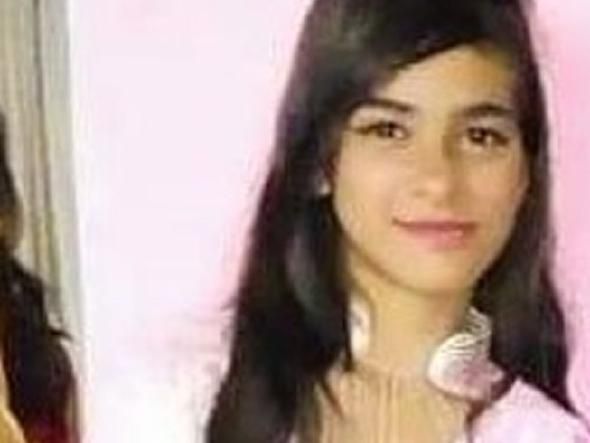 В отношении “мужа” Арзу, Ажара Али, судья завел дело, как и в отношении служителя Кази Абдула Расула Накшбанди, мирового судьи, а также посредников и свидетелей, принимавших участие в бракосочетании. Дело было возбуждено по Статье 3 Закона провинции Синд 2013 года О недопущении детских браков.Дело направлено в окружной суд, где и состоится его рассмотрение.В ноябре Верховный суд провинции Синд постановил, что Арзу несовершеннолетняя, и признал ее “брак” с Ажаром Али незаконным.